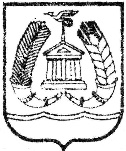 АДМИНИСТРАЦИЯ ГАТЧИНСКОГО МУНИЦИПАЛЬНОГО РАЙОНАЛЕНИНГРАДСКОЙ ОБЛАСТИПОСТАНОВЛЕНИЕОт 30.05.2022									          № 1962О подготовке проекта внесения изменений в генеральный план МО Веревское сельское поселение Гатчинского муниципального района Ленинградской области Руководствуясь Градостроительным кодексом Российской Федерацииот 29.12.2004 № 190-ФЗ (ред. от 01.05.2022), Федеральным законом от 06.10.2003 № 131-ФЗ (ред. от 30.12.2021) «Об общих принципах организации местного самоуправления в Российской Федерации», областным законом Ленинградской области от 07.07.2014 № 45-оз (ред. от 11.03.2022) «О перераспределении полномочий в области градостроительной деятельности между органами государственной власти Ленинградской области и органами местного самоуправления Ленинградской области» (принят ЗС ЛО24.06.2014), постановлением Правительства Ленинградской области от 16.03.2015 № 68 (ред. от 02.02.2022) «Об утверждении Порядка рассмотрения в Администрации Ленинградской области проектов документов территориального планирования муниципальных образований Ленинградской области, проектов изменений в документы территориального планирования муниципальных образований Ленинградской области, представляемых на утверждение в Правительство Ленинградской области», постановлением администрации Гатчинского муниципального района от 31.03.2022 № 1099 «О Комиссии по подготовке проектов правил землепользования и застройки сельских поселений Гатчинского муниципального района», руководствуясь Уставом Гатчинского муниципального района,ПОСТАНОВЛЯЕТ:1. Комиссии по подготовке проектов правил землепользования и застройки сельских поселений Гатчинского муниципального районаприступить к работе по подготовке проекта внесения изменений в генеральный план МО Веревское сельское поселение Гатчинского муниципального района Ленинградской области, утвержденный постановлением Правительства Ленинградской области от 20 июля 2020 года № 513 «О внесении изменений в генеральный план Веревского сельского поселения Гатчинского муниципального района Ленинградской области.2.Настоящее постановление подлежит опубликованию в газете «Гатчинская правда» и на официальном сайте Гатчинского муниципального района, в сети «Интернет».3. Контроль исполнения постановления возложить на заместителя главы администрации Гатчинского муниципального района по строительству и развитию инфраструктуры Л.И. Абаренко.Глава администрацииГатчинского муниципального района                                            Л.Н. НещадимКерцер И.Б.